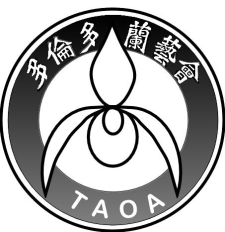 
   TORONTO ARTISTIC ORCHID ASSOCIATION                                      多倫多蘭藝會Orchid Show 2020Show open to the public	Saturday   April 18	11:00 am – 5:00 pm	Sunday     April 19	10:00 am – 5:00 pmPhotographers only:  Saturday  5 - 7 pm                                 	Sunday    8 - 10 amCentre for Immigrant and Community Services2330 Midland Avenue
Toronto, OntarioM1S 5G5Schedule of Events	Friday, April 17, 2020	Show set-up and plant registration:  11:00 am – 6:00 pmDue to the policy of the Centre for Immigrant and Community Services, the Centre will be closed at 8:00 pm.  All plants to be judged must be registered either on-line or with a hard copy by 6:00 pm Friday.  Late entries may be exhibited but will not be judged.Saturday, April 18, 2020Sunday, April 19, 2020	SHOW RULES AND REGULATIONSThe 19th annual orchid show organized by the Toronto Artistic Orchid Association will be held from Saturday, April 18 to Sunday, April 19, 2020 at the Multi-Purpose Hall of the Centre for Immigrant and Community Services at 2330 Midland Avenue, Toronto, Ontario.Each exhibitor agrees, upon making an entry, to abide by the Rules and Regulations of the show.  All questions regarding the interpretation of these Rules or Regulations shall be referred to the Show Committee for a final decision.Exhibitors must set up exhibits from 11:00 am to 6:00 pm on Friday, April 17, 2020.  Entries will be accepted for judging only up to 6:00 pm.  Late entries may be exhibited but will not be judged.All exhibits must be left in place until 5:15 pm on Sunday, April 19, 2020.Requests for exhibition space should be sent to:Nancy Leung
c/o Toronto Artistic Orchid Association
135 Birch AvenueRichmond Hill, Ontario
L4C 6C5 Canada			Email:  nancyleung.taoa@gmail.comAll shipments of plants or exhibit material to be displayed by the host society, must be received no later than 12:00 noon Friday, April 17, 2020.  Material sent for exhibition must be sent postpaid to:Nancy Leung
c/o Toronto Artistic Orchid Association
Centre for Immigrant and Community Services
2330 Midland Avenue
Toronto, OntarioM1S 5G5, CanadaThere are no fees to the exhibitor for entries or assistance in setting up exhibits.All plants exhibited for judging, must be properly labeled without the name of the owner visible until judging is completed.  TAOA will provide display identification cards after judging.Neither the Centre for Immigrant and Community Services, nor the Toronto Artistic Orchid Association is responsible for the loss of, or damage to, any plants, blooms, containers or other property of exhibitors.  However, every precaution will be taken to ensure their safety.Reasonable effort will be made to provide the space requested, but the Show Committee reserves the right to limit space allocated to the exhibitors.  All vendors are limited to table space only.  Obviously displaying plants/sale items on the floor around the requested space/area is not allowed.  In order to sell orchid plants or other materials at the show, an exhibitor must place in the show, on day of setup, an exhibit of AT LEAST 15 ORCHID PLANTS, or an educational display of at least 5 lineal feet, per 5 foot sales table display.  Displays must conform to the quality of the show.  Any plants sold out of an exhibit shall not be removed from the exhibit before the show is closed (April 19 at 5:15 pm).All diseased or infected plants will be barred from entry and must be IMMEDIATELY removed from the exhibit hall or sales area.  Entries not in accordance with the schedule will be disqualified, and the Show Committee reserves the right to remove all inferior exhibits or any part of them. Foliage plants, moss, etc. may supplement exhibits, but neither artificial nor dyed, moss or foliage of any kind is permitted, with the exception of artificial grass used as floor covering.  Plants in flower other than orchids will not be permitted in an exhibit.  No dyed flowers will be permitted in any of the exhibit or sales area. Any supplemental lighting supplied by the exhibitor used for effect is the responsibility of the exhibitor and must be coordinated with the Show Committee.  This lighting may be turned off by the judges during judging. Exhibitors are advised to bring their own black cloth for their sales and exhibit tables.For the purpose of this show, an amateur is defined as any person who has not sold more than a total of 200 plants in the last year.Any plant entered for a cultural award must have been the property of the exhibitor for at least one year.For purposes of this schedule “hybrid” means a cross made within the genus listed, unless preceded by the word “intergeneric”, in which case two or more different genera are used in the cross.The appropriate class for intergeneric hybrids shall be the first class for intergeneric crosses which lists one of the genera making up the hybrid. (See lists of genera belonging in each class at registration desk).Color Definition: a.	In general, blush colors and two-toned flowers should be entered in the “Other Colors” classifications with the exception of Phalaenopsis which has a dedicated blush class.b.	Color in Paphiopedilum hybrids is based on the dominant flower color.The same exhibit cannot be entered in more than one class.  Any individual plant can be entered in one of Classes 8-100 and in Class 101 (Specimen).      No other double entries permitted.There are only TWO classes for foliage plants; Class 98 for ALL Jewel Orchids, or 98a FOR ALL OTHERS.  Any plants without flowers entered into other classes will be disqualified automatically.All exhibits and plants must be officially entered by class to be considered for ribbon judging.  All vendors and exhibitors will be liable for any damage they cause to the property of the host society.JUDGING Judging will begin promptly at 8:00 am Saturday, April 18, 2020.  Judges and clerks are expected to familiarize themselves with the show rules and regulations.  The decisions of the judges shall be final.  Only properly authorized persons will be permitted in the show area during judging.All entry tags must be removed from exhibits when judging is complete and before the Show is open to the public.First, second and third place ribbons may be awarded in each class at the discretion of the judges.  Trophies will be awarded as designated.Judges have the authority to award or withhold any ribbon or trophy and may subdivide any class where warranted.AOS JUDGING AND AWARDS	An American Orchid Society (A.O.S.) sanctioned show must comply with the current rules of the American Orchid Society Handbook on Judging and Exhibition and any interim rules issued by the A.O.S. Judging Committee.	At the show, there must be three or more judges accredited by the A.O.S.  The decisions of these judges will be final.  In addition to the ribbons and/or trophies awarded, the judges may consider plants and flowers for A.O.S. awards.  Each person entering plants or flowers in the show agrees to accept any award given and to pay the A.O.S. for such awards.  If an entrant does not wish to accept and pay for the A.O.S. awards granted, this must be indicated to the show committee before entering the plants for ribbon judging.	If the plants/flowers have been exhibited at an A.O.S. approved function, they are considered to have been screened, and therefore, are not eligible for further consideration.  They should be marked “Not for AOS Judging”.  This will not disqualify the plant/flower from consideration in the appropriate ribbon or trophy class.ENTRY OF PLANTS AND EXHIBITSRead the Show Rules & Regulations. It is your responsibility to follow them or risk disqualification.THE SCHEDULE HAS BEEN REVISED TO REFLECT THE NEW NOMENCLATURE USED TO PRODUCE THE 2017 MID-AMERICA CLASS LIST FOR GENERA.CLASSES FOR NOVICE GROWERS*.*A NOVICE GROWER is defined as a grower who has never won a ribbon or trophy at an orchid show for an exhibited orchid. The novice must have grown the plant for at least six (6) months.  All Novice plant entries will compete for the Best Novice Classes Award for the best novice plant.The EXHIBIT NO. is the number on your designated exhibit area.The most efficient way to enter your plants is on-line before arriving at the show site.  Plant registration lists may be submitted in advance by 12 noon on Thursday, April 16, to TAOA’s email address at info.taoa@yahoo.ca.  Your tags will then be ready soon after 2:00 pm on the day of setup.  Enter all the plants that you might possibly use.  Entries may be deleted on day of set-up.ORMake a list of plants to be judged, giving parentage for all hybrids and showing the class number into which you wish them entered. Also, state any previous awards.  Please type or print LEGIBLY.  When the computer lists are returned, please check for errors & fasten the tags to the appropriate plants.  It is the responsibility of the exhibitor to ensure all required entries are included; i.e. did you include your display?WHEN IN DOUBT, ASK FOR HELP!!!The current Mid-America class list (2017) for genera along with other references to assist you in entering your plants into the correct classes will be available at the plant registration desk. SCHEDULE OF CLASSESEXHIBITSEach exhibit will be judged on its own merit and will receive a 1st, 2nd or 3rd place as merited.  The best display in each class will receive a trophy.Display of flowering orchid plants by an amateur:  Best Display – Amateur Award.Vendor display of 15 or more flowering orchid plants –  Best Display  –  Vendor Award.Orchid Societies:Best Display by an Orchid Society.Canadian Orchid Congress Award – Awarded for the most artistic display.AOS Show Trophy – Awarded for the best display as defined by the schedule published in the AOS Handbook on Judging and Exhibition by a vote of all certified AOS judges present.All vendors must enter one display in No. 2. above as per Rule #11.Class for novice growers - All alliance species and hybrids – all colors -  Best Novice Classes Award CATTLEYA ALLIANCE10.	Encyclia, Epidendrum and Prosthechea species and hybrids and intergenerics, but excluding Cattleya and Guarianthe. 12 .  	Brassavola, Rhyncholaelia and Broughtonia species, hybrids and intergenerics other than above, but excluding Cattleya and Guarianthe.Best of genera allied to Cattleya Award (Classes 10 - 12)15. 	Cattleya, Guarianthe, Laelia, Sophronitis species.16.    	Species of genera allied to Cattleya other than above.17.   	Cattleya and Guarianthe hybrids and intergenerics other than above, Lavender/Mauve.19.    	Cattleya and Guarianthe hybrids and intergenerics other than above, White and Semi-alba.21.  	Cattleya and Guarianthe hybrids and intergenerics other than above, Yellow/Orange.23.	Cattleya and Guarianthe hybrids and intergenerics other than above, Red/Red shades.24.   	Cattleya and Guarianthe hybrids and intergenerics other than above, Other colors.25.    	Hybrids & intergenerics of genera allied to Cattleya & Guarianthe, other than above.26.    	Miniature species, hybrids and intergeneric hybrids of Cattleya & allied genera NOT entered in any previous class.    (Total normal mature height of plant equal to 25cm or less, excluding inflorescence).Best Cattleya Award (Classes 15 - 26)CYPRIPEDIUM ALLIANCE		Color in Paphiopedilum and Phragmipedium hybrids is based on the dominant color of the flower.28.   	Paphiopedilum species - Parvisepalum and Brachypetalum sections.28a.  	Paphiopedilum species - Insigne and Barbatum sections.29. 	Paphiopedilum species - Corypetalum and Pardalopetalum sections (multifloral).29a.	Paphiopedilum species - Cochlopetalum section (sequentially flowering).30.    	Paphiopedilum hybrids - brachy/parvi hybrids. 31.    	Paphiopedilum hybrids - Maudiae, or cruciform type, any color.33.    	Paphiopedilum hybrids - hybrids multifloral. 34.    	Paphiopedilum hybrids - hybrids sequentially flowering. 35.   	Paphiopedilum hybrids - full round shape, hybrids, any color.   Best Paphiopedilum Award (Classes 28 - 35)40.	Phragmipedium species, all colors, short petal types.40b.   	Phragmipedium species, all colors, long petal types. 41.   	Phragmipedium hybrids, all colors, short petal types.41c.  	Phragmipedium hybrids, all colors, long petal types.42.   	Species, hybrids and intergenerics of genera allied to Cypripedium, other than above.Best Phragmipedium Award (Classes 40 – 42)Best Paphiopedilum & Phragmipedium – Toronto Artistic Orchid Association Annual Show Trophy VANDA ALLIANCE Phalaenopsis Alliance44.  	Phalaenopsis species, including those species formerly known as Doritis.45.    	Phalaenopsis hybrids - White - no markings, with or without colored lip, flowers less than 4cm (1.5 in)46.	Phalaenopsis hybrids - White - no markings, with or without colored lip, flowers larger than 4cm (1.5 in)47.    	Phalaenopsis hybrids - White - Spots/bars/blush/stripes, flowers less than 4cm (1.5 in)48.	Phalaenopsis hybrids - White - Spots/bars/blush/stripes, flowers larger than 4cm (1.5 in)49.    	Phalaenopsis hybrids - Pink - with or without markings - Spots/bars/blush/stripes, flowers less than 4cm (1.5 in)50.	Phalaenopsis hybrids - Pink - with or without markings – Spots/bars/blush/stripes, flowers larger than 4cm (1.5 in)51.    	Phalaenopsis hybrids - Yellow - with or without markings - Spots/bars/blush/stripes, flowers less than 4cm (1.5 in)52.	Phalaenopsis hybrids - Yellow - with or without markings - Spots/bars/blush/stripes, flowers larger than 4cm (1.5 in)53.    	Phalaenopsis hybrids -  Other colors -  with or without markings.Best Phalaenopsis Award (Classes 44 - 53)Vanda Alliance (non-Phalaenopsis)58.    	Aerangis, Angraecum, Aeranthes, species, hybrids and intergenerics.60.   	Vanda species formerly known as Neofinetia IN BLOOM (see Class 98a for plants without flowers).60a.   	Vanda species other than above.61.    	Vanda hybrids, any color.65.    	Rhynchostylis, Renanthera and Aerides species, hybrids and intergenerics, other than above.67.	Vanda hybrids with species formerly known as Neofinetia IN BLOOM (see Class 98a for plants without flowers).68.   	Species of genera allied to Vanda other than above.69.   	Hybrids and intergenerics allied to Vanda other than above.Best Vandaceous Award (Classes 58 - 69)ONCIDIUM ALLIANCE70.   	Brassia species, hybrids and intergenerics.71.   	Miltonia/Miltoniopsis species, hybrids and intergenerics other than above.73.    	Oncidium species and species of genera allied to Oncidium, except Tolumnia.74.   	Oncidium hybrids and intergenerics, except Tolumnia.76.	Tolumnia (equitant Oncidium) species, hybrids and intergenerics.Best Oncidium Award (Classes 70 – 76)CYMBIDIUM ALLIANCE79.  	Cymbidium species in flower (see class 98a for plants without flowers).80.	Cymbidium hybrids, flowers less than 7.5 cm (3 in).80a.	Cymbidium hybrids, flowers larger than 7.5 cm (3 in).81.   	Species, hybrids and intergenerics of genera allied to Cymbidium other than above. Best Cymbidium Award (Classes 79 - 81)DENDROBIUM ALLIANCE82.  	Dendrobium species - nobile type.83.    	Dendrobium species -  Phalaenopsis and antelope type.84.    	Dendrobium species -  nigro-hirsute type.84a. 	Dendrobium species -  other types.85.    	Dendrobium hybrids - nobile type.86.    	Dendrobium hybrids -  phalaenopsis and antelope type.87.    	Dendrobium hybrids -  nigro-hirsute type.87a. 	Dendrobium hybrids, other types.88.  	Species, hybrids and intergenerics of genera allied to Dendrobium other than above.Best Dendrobium Award (Classes 82 – 88)MISCELLANEOUS GENERA89. 	Masdevallia and Dracula species.90. 	Masdevallia and Dracula hybrids and intergenerics.91.   	Pleurothallis species, hybrids and intergenerics other than above.92.   	Species, hybrids and intergenerics of genera allied to Pleurothallis other than above.Best Pleurothallis Award (Classes 89 – 92)93.   	Coelogyne, Pleione, Lycaste, Ida, Sudamerlycaste, & Anguloa, species, hybrids and intergenerics.94.   	Maxillaria species, hybrids and intergenerics other than above.95.   	Species, hybrids and intergenerics of Zygopetalum & allied genera other than above.96.   	Species, hybrids and intergenerics of Catasetum, Cycnoches, Mormodes and allied genera.97.   	Species, hybrids and intergenerics of Bulbophyllum and allied genera.98.   	Jewel orchids with or without flowers. 98a.  		Orchid species and hybrids grown for unusual foliage without flowers including Chinese Cymbidiums without flowers and Neofinetia without flowers. 98b.   	Orchid species not covered elsewhere.99.   	Orchid hybrids and intergenerics not covered elsewhere.100.  	Miniature species, hybrids and intergenerics - all classes except Cattleya & allied genera as covered in Class 26. 	Only plants not entered elsewhere (except Class 101) are eligible.	NOTE:  miniature is defined as a naturally occurring diminutive plant in flower not exceeding 15cm (6 inches) in growth, excluding inflorescence.Best Miscellaneous Genera Award (Classes 93 – 100)101.  Specimen plants. The exhibitor must have grown (owned) the plant for at least one (1) year.Best Specimen Plant Award – Kung Ming Yeung Trophy (Class 101)BEST IN SHOW AWARD – Wilson Ng Trophy************************************************************************************************SPECIAL AWARDS1.	Best Display – Amateur Award2. 	Best Display – Vendor Award3.	Best Display by an Orchid Society4.	Canadian Orchid Congress Award – Awarded for the most artistic display5.	AOS Show Trophy – Awarded for the best display as defined by the schedule published in the AOS Handbook on Judging and Exhibition by a vote of all certified AOS judges present 6.	Best Novice Classes Award7.	Best of genera allied to Cattleya Award8.	Best Cattleya Award9. 	Best Paphiopedilum Award10.	Best Phragmipedium Award11.	Best Paphiopedilum & Phragmipedium – Toronto Artistic Orchid Association Annual Show Trophy12.	Best Vandaceous Award13.	Best Phalaenopsis Award 14.	Best Oncidium Award15.	Best Cymbidium Award16.	Best Dendrobium Award17.	Best Pleurothallis Award18.	Best Miscellaneous Genera Award19.	Best Specimen Plant Award – Kung Ming Yeung Trophy20.	Best in Show Award – Wilson Ng TrophyJudges and clerks breakfast7:30  am–8:00  amRibbon & A.O.S. judging8:00 am–11:00 amShow open to the public11:00 am–5:00 pmPhotographers only5:00 pm–7:00 pmPhotographers only8:00 am–10:00 amShow open to the public10:00 am–5:00 pmShow tear-down starts at5:15 pm